Jakie akcesoria myśliwskie powinien posiadać myśliwy?Każdy myśliwy kojarzy nam się z bronią palną oraz towarzyszącym mu psem myśliwskim. A jakie akcesoria myśliwskie powinien posiadać, aby był w pełni wyposażony? Dowiesz się tego z naszego artykułu!Akcesoria myśliwskie - Dlaczego są tak ważne?Człowiek z natury jest drapieżnikiem, od zawsze musiał zdobywać pożywienie dla siebie i swojej rodziny. Nie tylko był to sposób na przetrwanie ale również w pewnym sensie rozrywka. Dzisiaj nie musimy martwić się o pożywienie, lecz myślistwo jest zainteresowaniem wielu ludzi do dziś. Kiedyś do polowań używano łuków, z biegiem czasu się to diametralnie zmieniło. Każdy myśliwy posiada broń palną oraz dodatkowe akcesoria myśliwskie, które zapewniają mu komfort i bezpieczeństwo podczas polowań.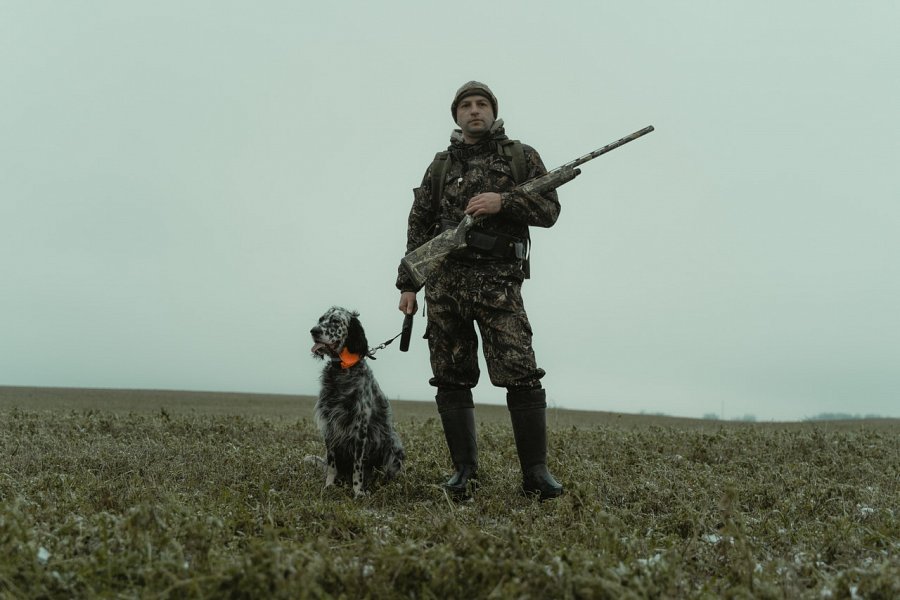 W jakie akcesoria myśliwskie warto się zaopatrzyć?Aktualnie na rynku znajdziemy duży wybór różnych akcesoriów myśliwskich, zatem które będą niezbędne podczas polowania? Warto zaopatrzyć się w plecak myśliwski w którym będziemy przechowywać broń, amunicje, prowiant lub inne ważne rzeczy, które przydadzą się w polowaniu. Warto, również zwrócić uwagę na jakość wykonania oraz materiał z jakiego został wykonany plecak. Inne ważne akcesoria to m. in. nóż myśliwski, lornetka, pokrowiec na broń czy pas do amunicji.W co zaopatrzyć psa myśliwskiego?Tak jak wspominaliśmy wcześniej nieodłącznym towarzyszem myśliwego podczas polowania jest pies myśliwski. O jego wyposażeniu w postaci akcesoriów myśliwskich też warto pomyśleć. Możemy zaopatrzyć go w specjalną smycz systemową czy legowisko, w którym będziemy go transportować.